         ҠАРАР                                                                 ПОСТАНОВЛЕНИЕ    «15» декабрь 2021 й.                    №  68                  «15» декабря  2021г.Об отмене постановления администрации сельского поселения              Удельно-Дуванейский сельсовет от 24 октября 2016 года № 60"Об утверждении Порядка  организации сбора отработанных ртутьсодержащих ламп на территории сельского поселения Удельно-Дуванейский сельсовет муниципального района Благовещенский район Республики Башкортостан"В соответствии с Федеральным законом от 06.10.2003 года № 131-ФЗ «Об общих принципах организации местного самоуправления в Российской Федерации", во  исполнение Постановления Правительства Российской Федерации от 28.12.2020г. № 2314 « Об утверждении Правил обращения  с отходами производства и потребления в части осветительных устройств, электрических ламп, ненадлежащие сбор, накопление, использование, обезвреживание, транспортирование и размещение  которых может повлечь причинение  вреда жизни, здоровью граждан, вреда животным, растениям и окружающей среде, руководствуясь Уставом сельского поселения Удельно-Дуванейский сельсовет муниципального района Благовещенский район Республики Башкортостан, администрация сельского поселения Удельно-Дуванейский сельсовет муниципального района Благовещенский район Республики Башкортостан  ПОСТАНОВЛЯЕТ:           1. Отменить постановление администрации сельского поселения Удельно-Дуванейский сельсовет муниципального района Благовещенский район Республики Башкортостан от 24 октября 2016 года № 60"Об утверждении Порядка  организации сбора отработанных ртутьсодержащих ламп на территории сельского поселения Удельно-Дуванейский сельсовет муниципального района Благовещенский район Республики Башкортостан"2.Контроль за исполнением настоящего постановления оставляю за собой.Глава  сельского поселения:                                                   Н.С.Жилина     БАШКОРТОСТАН РЕСПУБЛИКАhЫБЛАГОВЕЩЕН РАЙОНЫ МУНИЦИПАЛЬ РАЙОНЫНЫҢ   УДЕЛЬНО-ДЫУАНАЙ  АУЫЛ СОВЕТЫ  АУЫЛЫ БИЛӘМӘhЕ ХАКИМИӘТЕ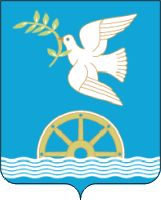 АДМИНИСТРАЦИЯ СЕЛЬСКОГО ПОСЕЛЕНИЯ УДЕЛЬНО-ДУВАНЕЙСКИЙ СЕЛЬСОВЕТМУНИЦИПАЛЬНОГО РАЙОНА БЛАГОВЕЩЕНСКИЙ РАЙОНРЕСПУБЛИКИ   БАШКОРТОСТАН